巡查队员岗位招聘一、巡查队员岗位职责：在巡查队客服专员的领导下开展工作；向客服专员汇报本班对设备、设施运作情况的巡视反馈；向本巡查队、巡查室、运营管理部提出本人的合理化建议；紧急情况下协助客服专员执行相关应急处理预案；巡查站台乘客携带的物品行李，严防携带“三品”乘车。发现乘客携带超大、超长、超重的物品时劝阻其乘车；处理乘客票务事务；车站站台发生治安、客伤等突发事件时，及时处置，保护现场，报告行调、客服专员，寻找两名及以上目击证人；监督乘客检票情况，开展车票稽查，防止收益流失及单程票流失；帮助有需要的乘客，提供优质服务；10.发生交通事故时，能协助客服专员进行现场拍照取证等处理；11.完成上级布置的其他工作。巡查队员应聘条件：（一）年龄要求：35周岁以下（二）学历及专业要求：大专及以上学历，专业不限。（三）经验要求：  不限其他要求：1.具备较好的学习能力，能较好地适应跨专业技术知识学习；2.普通话标准、流利，具备良好的沟通、协调及合作能力；3.需轮班、休息日不固定，具备较好的心理素质和应变能力；4. 双眼视力不低于5.0（裸眼或矫正视力），无色盲、色弱，听力正常，未违反法律法规，身体健康，无不良嗜好、无重大疾病、传染病及精神病，并按招聘流程能通过市级以上医院体检，并取得体检报告或健康证明。（五）优先条件：轨道交通类专业或有相关轨道交通服务工作经验者优先。（六）简历投递方式：扫描以下二维码（或网址：https://www.wjx.cn/jq/91757247.aspx）进行简历投递，以后台导出数据为准，请确保简历投递成功（温馨提示：请认真阅读相应的岗位要求，投递自己适宜的岗位，每人仅投一次简历，请确保信息填写无误，切勿重复投递）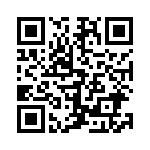 